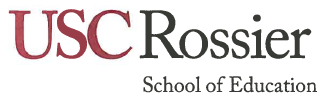 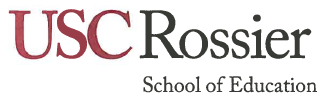 TO:	(Asst. Dean of Research)FROM:	Principal Investigator (Name) DATE:	Month Day, YearRE:	15% Indirect Return Per the Rossier guidelines dated 4/9/2021, Dr. [PI name] is requesting a 15% return of indirects for his/her [Sponsor] grant entitled, "[title of project]" I am requesting 15% return, which is $[how much] for FY XX/XX. These funds will be utilized to…[explain how funds will be used] . (Attach a budget)Please let me know if you have any questions about this request.Sincerely,{PI Name} Approved by:_______________________________                       ______________						Date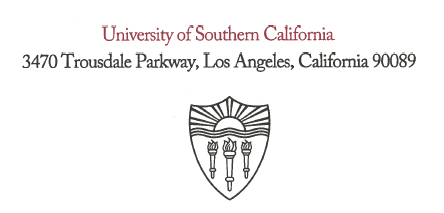 